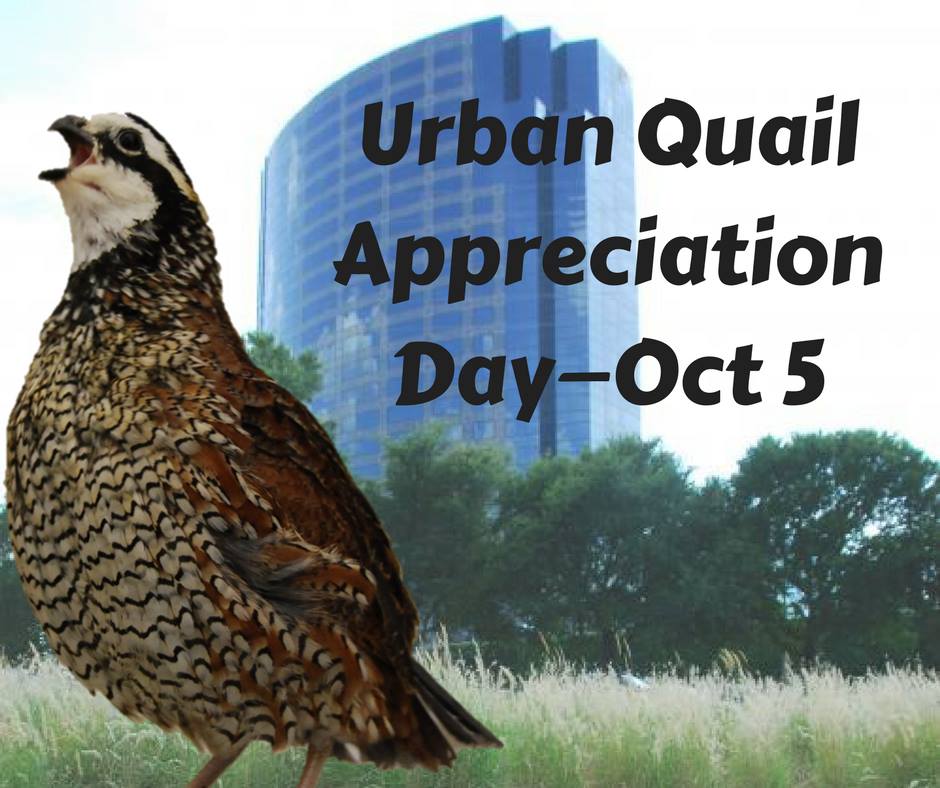 8:30 a.m.	Registration and refreshments; CEU paperwork9:00	Welcome 9:05	What’s Your Quail IQ?  9:20	Becoming a “Student of Quail” 9:30	Getting to Know Your Quail (dissection) 10:20	BREAK10:35	Scoring Quail Habitat – Would you put your dogs out here? 11:00	Evaluating Quail Habitat 11:30	Plant Succession webisode11:45	Bobwhite Brigade cadet and/or QuailMaster presentationNoon	LUNCH12:30 p.m.	Word from Sponsors 12:45	Show Me the Money – Economic Impacts of Quail Hunting in TX 1:15	Predation Management and Quail			Run for Your Life 			The Mortality Mile 2:30	Dummy nest webisode2:45	Hawks & Quail webisode3:00	BREAK3:15	Food & Water Strategies			Food plots webisode 			Bugs & Bobwhites webisode4:00	Wrap-up4:15	Complete Evaluations